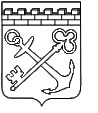 АДМИНИСТРАЦИЯ ЛЕНИНГРАДСКОЙ ОБЛАСТИКОМИТЕТ ПО ФИЗИЧЕСКОЙ КУЛЬТУРЕ И СПОРТУЛЕНИНГРАДСКОЙ ОБЛАСТИПРИКАЗ от                                года №  О внесении изменений в приказ комитета по физической культуре и спорту Ленинградской области от 12 декабря 2016 года N 1885-о «Об утверждении перечня должностей государственной гражданской службы Ленинградской области в комитете по физической культуре и спорту Ленинградской области, при замещении которых государственные гражданские служащие Ленинградской области обязаны представлять сведения о своих доходах, об имуществе и обязательствах имущественного характера, а также сведения о доходах, об имуществе и обязательствах имущественного характера своих супруги (супруга) и несовершеннолетних детей»В связи с внесением изменений в штатное расписание комитета по физической культуре и спорту Ленинградской области, в целях приведения нормативного правового акта в соответствие, приказываю:1. Исключить из Перечня должностей государственной гражданской службы Ленинградской области в комитете по физической культуре и спорту Ленинградской области, при замещении которых государственные гражданские служащие Ленинградской области обязаны представлять сведения о своих доходах, об имуществе и обязательствах имущественного характера, а также сведения о доходах, об имуществе и обязательствах имущественного характера своих супруги (супруга) и несовершеннолетних детей, утвержденного приказом комитета по физической культуре и спорту Ленинградской области от 12 декабря 2016 года № 1885-о «Об утверждении перечня должностей государственной гражданской службы Ленинградской области в комитете по физической культуре и спорту Ленинградской области, при замещении которых государственные гражданские служащие Ленинградской области обязаны представлять сведения о своих доходах, об имуществе и обязательствах имущественного характера, а также сведения о доходах, об имуществе и обязательствах имущественного характера своих супруги (супруга) и несовершеннолетних детей», должность специалиста первой категории отдела спортивных сооружений и государственного заказа комитета по физической культуре и спорту Ленинградской области.2. Ознакомить с Перечнем государственных гражданских служащих комитета физической культуре и спорту, замещающих должности государственной гражданской службы, включенных в указанный Перечень3. Контроль за исполнением настоящего приказа остается за председателем комитета по физической культуре и спорту Ленинградской области.Председатель Комитета                                               		 Г.Г. Колготин Лист согласованияпроекта распоряжения (приказа) комитета по физической культуре и спорту Ленинградской области1. Наименование документа – О внесении изменений в приказ от 12.12..2016 № 1885-о 2. Проект распоряжения (приказа) подготовлен: сектором правового обеспечения и делопроизводства(наименование структурного подразделения)Должность ФИОПодписьДатаТелефонГлавный специалистПрокофьева Н.В.